جمعيات الدول الأعضاء في الويبوسلسلة الاجتماعات الثالثة والخمسونجنيف، 8 و9 مايو 2014قائمة الوثائقمن إعداد الأمانة[نهاية الوثيقة]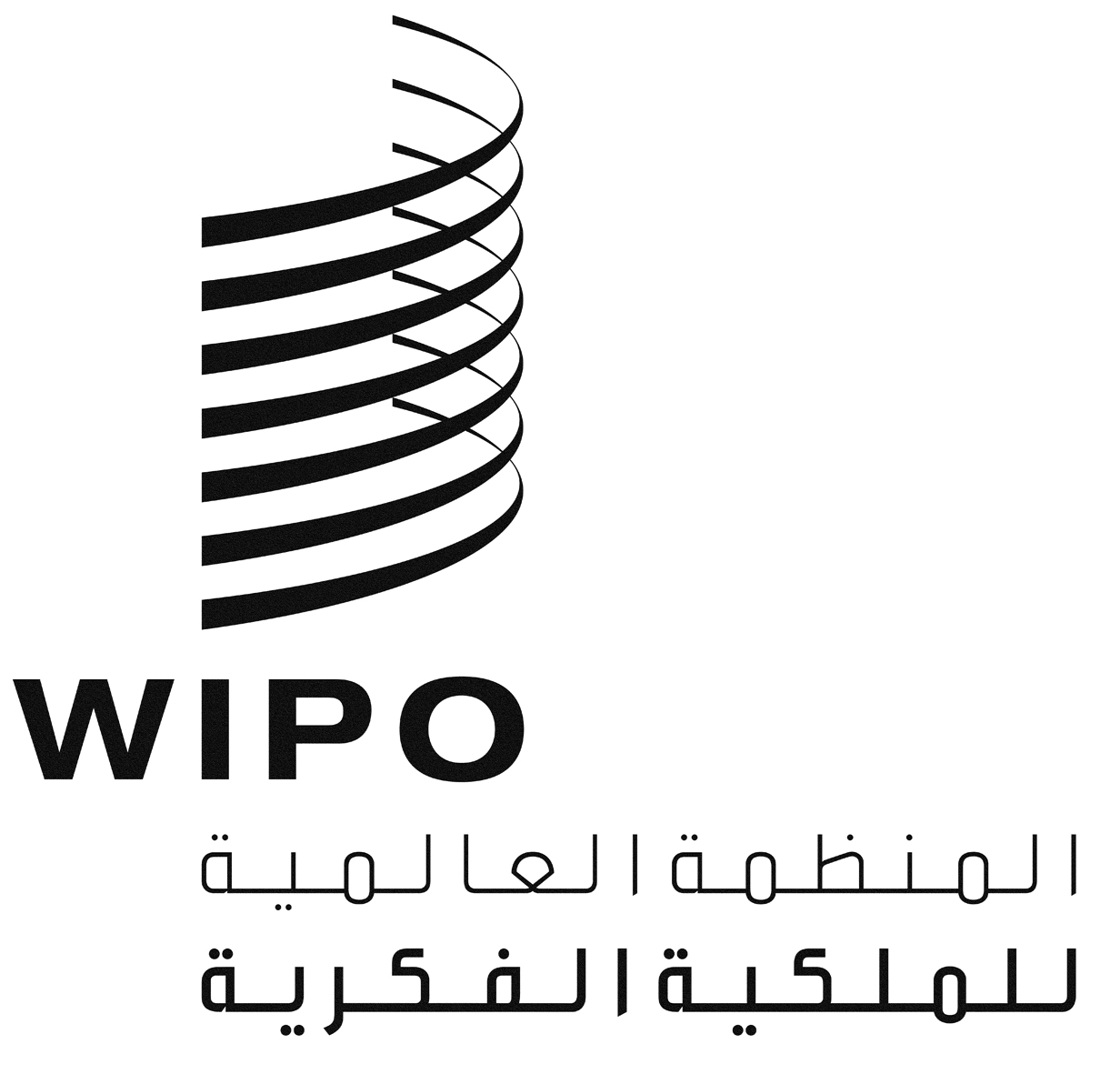 AA/53/INF/4A/53/INF/4A/53/INF/4الأصل: بالإنكليزيةالأصل: بالإنكليزيةالأصل: بالإنكليزيةالتاريخ: 9 مايو 2014التاريخ: 9 مايو 2014التاريخ: 9 مايو 2014رمز الوثيقة ورقمها التسلسليلغات الوثيقة*موضوع الوثيقةA/53/INF/1ع، ص، إ، ف، ر، سمعلومات عامةA/53/INF/2 Prov.ع، ص، إ، ف، ر، سقائمة بالوثائق التحضيريةA/53/INF/3ثقائمة المشاركينA/53/INF/4ع، ص، إ، ف، ر، سقائمة الوثائقA/53/1ع، ص، إ، ف، ر، سجدول الأعمال الموحّد والمفصّلA/53/2ع، ص، إ، ف، ر، ستعيين المدير العامA/53/3ع، ص، إ، ف، ر، سالتقرير العام****WO/GA/45/1ع، ص، إ، ف، ر، سشروط تعيين المدير العامWO/GA/45/2ع، ص، إ، ف، ر، سمسائل تتعلق بالدعوة إلى عقد مؤتمر دبلوماسي لاعتماد معاهدة بشأن قانون التصاميمWO/GA/45/3ع، ص، إ، ف، ر، ستقرير الفريق العامل المعني بشروط تجديد تعيين المدير العامWO/GA/45/4ع، ص، إ، ف، ر، سالتقرير